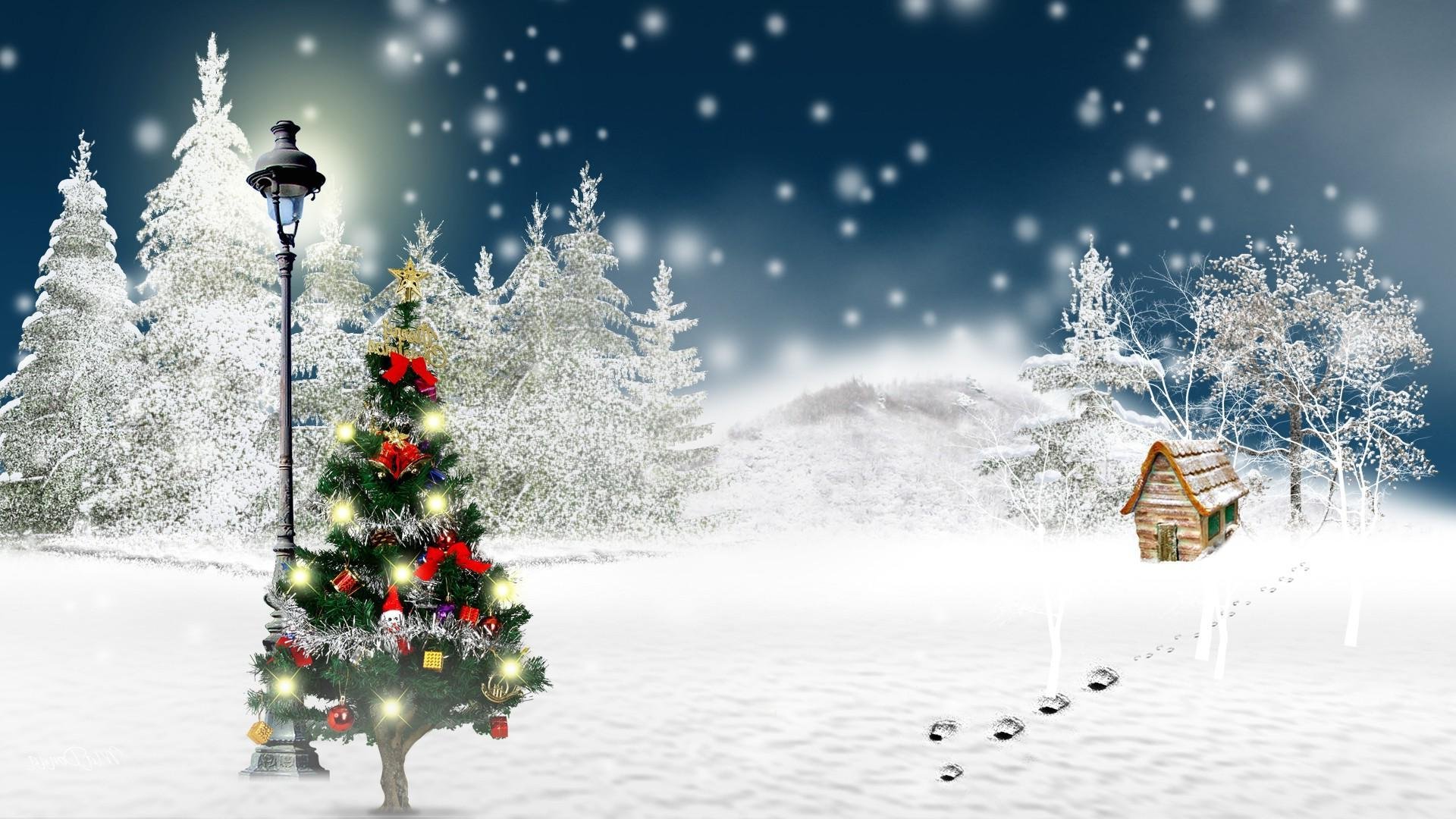 Интересные факты про Новый год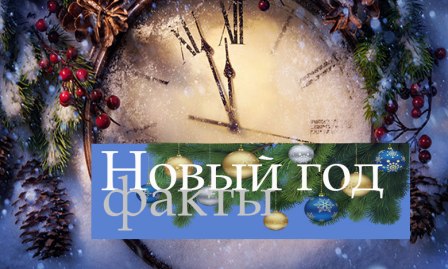 “Новый год” это самый волшебный и сказочный праздник. Самые нежные, позитивные и добрые воспоминания связаны именно с этим праздником, с новогодней елкой, запахом хвои, подарками. И сегодня мы собрали для вас самые интересные  истории про Новый год.* 150 лет назад появился обычай устанавливать на Новый Год елку. Самые богатые дворцы России и Европы украшали новогодние красавицы.* Дед Мороз – главный персонаж волшебного зимнего праздника Нового года, как известно, приходит к нам в гости только зимой. Все могут написать письмо Деду Морозу, надо всего лишь знать адрес – г. Великий Устюг, индекс 162340, Деду Морозу.* Происхождение русского Деда Мороза в корне отличается от европейского Санта Клауса. Если
Санта Клаус был реальной исторической личностью, которую за добрые дела возвелив ранг святых, то русский Дед Мороз — скорей языческий дух, персонаж народных поверий и сказок.* В столице Бразилии, Рио-де-Жанейро установлена самая большая в мире искусственная елка высотой более 77 метров.* Первая новогодняя открытка была напечатана в Лондоне в 1843 году.* Выходной праздничный день официально был объявлен в 1 января 1947 года Указом Президиума Верховного Совета СССР.* Итальянский Дед Мороз – Баббо Натале. В Италии считается, что Новый год надо начинать, освободившись от всего старого. Поэтому в Новогоднюю ночь принято выбрасывать из окон старые вещи.* Для тех, кто хочет весь год путешествовать, традиция предписывает: пока часы бьют 12 раз, бегать с чемоданом или большой сумкой в руке вокруг дома.* Швеция подарила миру первые стеклянные елочные игрушки (в 19 веке). Там на Новый год принято не гасить в домах свет и ярко освещать улицы – это настоящий праздник света.* Именно в Англии возник обычай обмениваться к Новому году поздравительными открытками. Первая новогодняя открытка была напечатана в Лондоне в 1843 году.*Новый год в Бирме начинается первого апреля, в самые знойные дни. Целую неделю люди от души поливают друг друга водой. Идет новогодний фестиваль воды – тинджан.*Родиной Снегурочки считается село Щеликово под Костромой.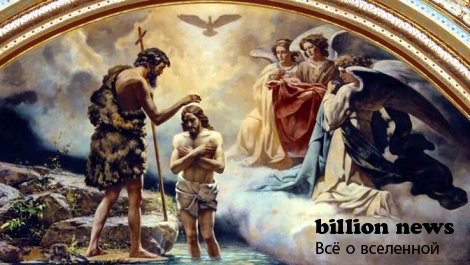 Несколько интересных фактов о Крещении * В России на Крещение принято освящать воду, в том числе на естественных водоёмах. Для этого во льду вырубается крестообразная прорубь — иорда́нь. Раньше в прорубь окунались прежде всего те, кто участвовал в святочных гаданиях и ряжении — чтобы смыть грехи. Считалось также, что в иордань уходит нечисть, свободно ходившая по земле все Святки.  Освящённая в Крещение вода считается целебной.   Духовенство на этот праздник облачается в белые ризы.   Существует также народный обычай гадания (однако любое гадание полностью запрещено Церковью) на Крещение (гадания продолжаются и все предыдущие 12 дней Святок, начиная с Рождества). Народный русский календарь связывает праздник Крещения с морозами (т. н. «Крещенские морозы»).   В Болгарии и Греции после освящения воды организуют торжественные процессии с хоругвями к водоёму. Существует обычай бросать деревянный крест в воду и после этого купаться в проруби. Выловить из воды крест считается почётным. Народное название праздника в Болгарии — «Йордановден».НАШИ РАЗВЛЕЧЕНИЯ!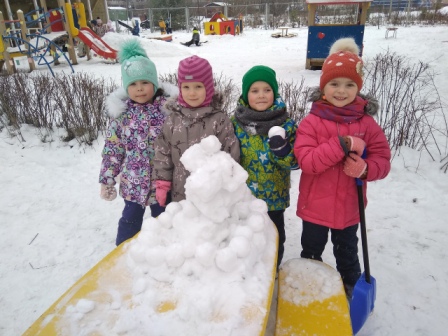 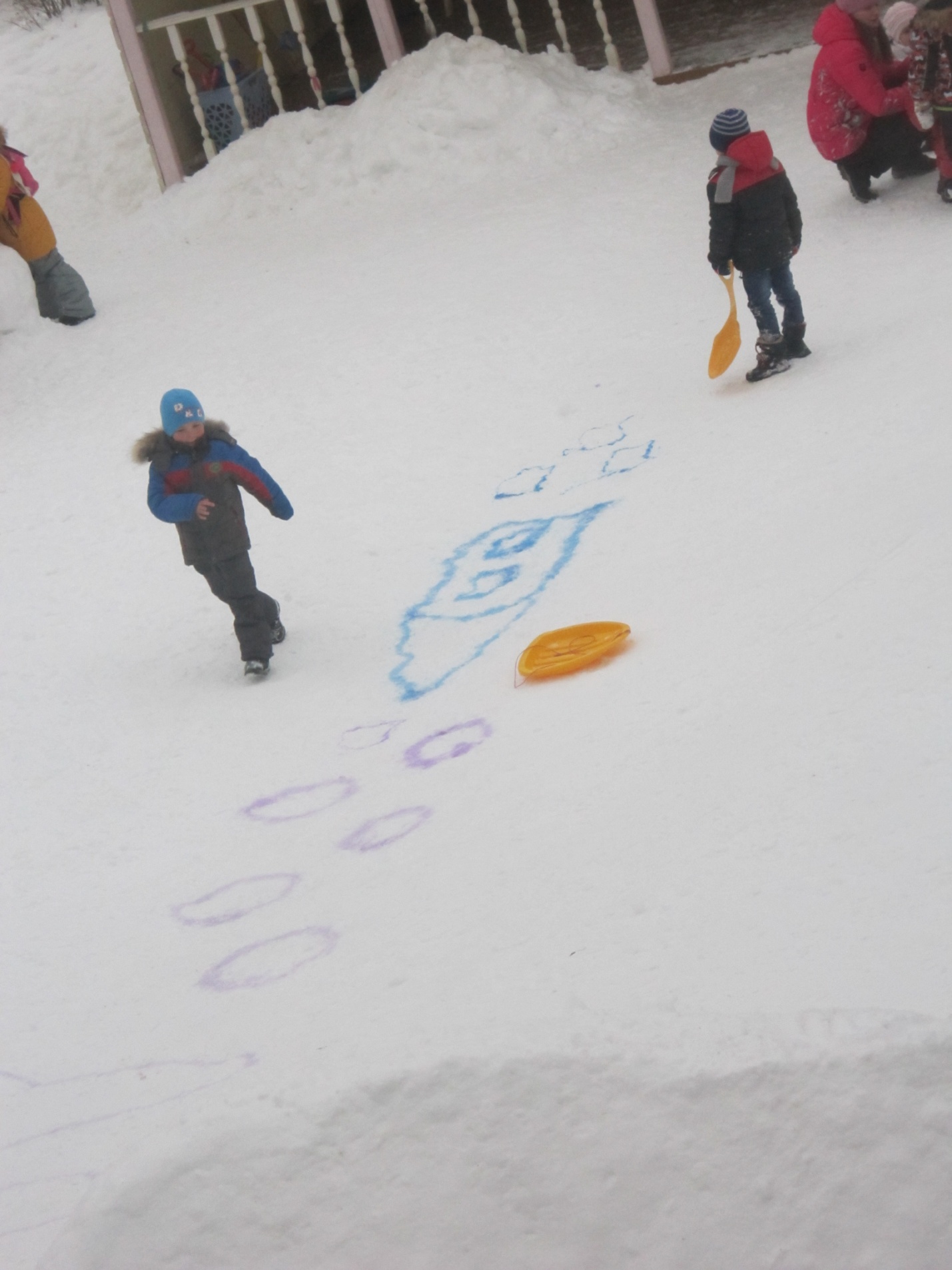 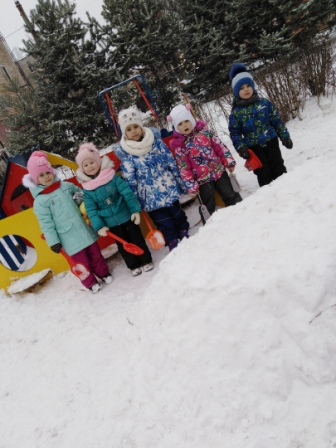 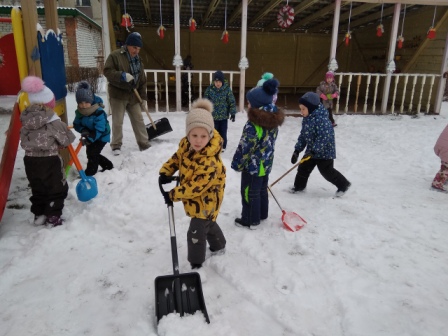 Как сделать поздравительную открытку к Новому году?Елка из лент.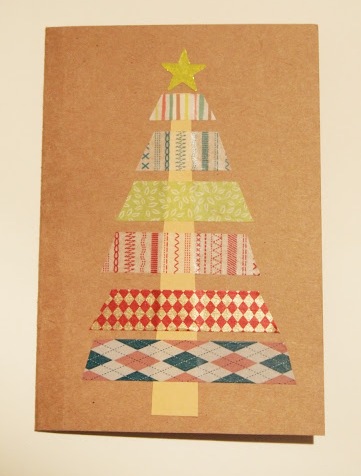 Вам понадобится:- цветной картон- ножницы- клей- наклейки (в данном случае в виде звезд)- декоративные ленты, скрап бумага или вырезки из ярких журналов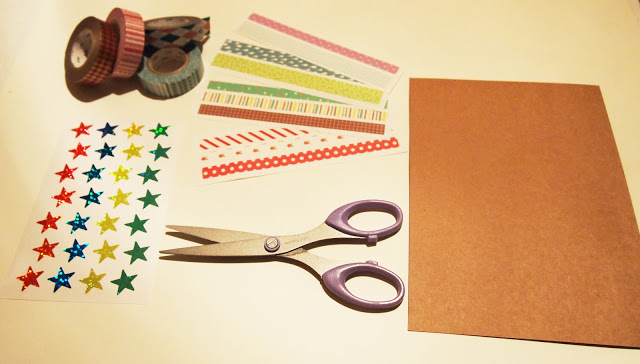 
1. Сложите лист цветного картона пополам, чтобы приготовить основы открытки.2. Из бумаги коричневого цвета вырежьте ствол дерева.3. Приклейте ствол к основе (посередине).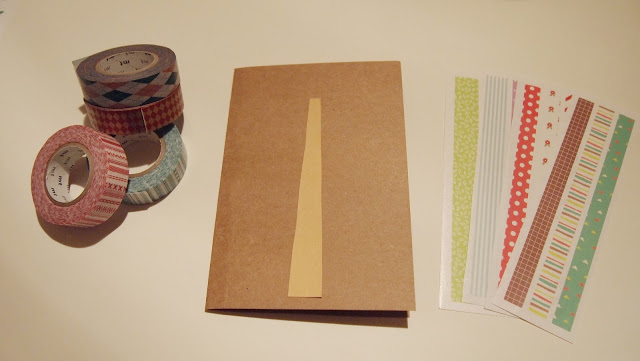 4. Начните нарезать ленты из красочной бумаги на несколько кусочков разной длины.5. Приклейте все кусочки на ствол (сверху), начиная снизу, с самого длинного куска.6. Украсьте елочку по желанию.Выпуск подготовили:Воспитатели: Бородинова Ольга Михайловна, Кашак Марина Владимировнаредактор, компьютерная вёрстка: старший воспитатель Чаусова Надежда ВладимировнаГлавный редактор: заместитель директора по УВР (дошкольные группы) Балагурова Светлана Владимировна